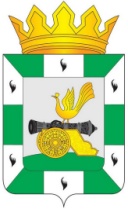 МУНИЦИПАЛЬНОЕ ОБРАЗОВАНИЕ«СМОЛЕНСКИЙ РАЙОН» СМОЛЕНСКОЙ ОБЛАСТИСМОЛЕНСКАЯ РАЙОННАЯ ДУМАРЕШЕНИЕот 27 июня 2019 года                № 62О внесении изменений в перечень объектов государственной собственности Смоленской области, передаваемых безвозмездно в муниципальную собственность муниципального образования «Смоленский район» Смоленской области, утвержденный решением Смоленской районной Думы от 28 марта 2019 года № 35Руководствуясь областным законом от 27 февраля 2002 года № 22-з 
 «О порядке управления и распоряжения государственной собственностью Смоленской области», постановлением администрации Смоленской области от 29 августа 2002 года № 217 «Об утверждении порядка принятия решения о передаче объектов государственной собственности Смоленской области в собственность муниципального образования и передачи объектов государственной собственности Смоленской области в собственность муниципального образования», Уставом муниципального образования «Смоленский район» Смоленской области, Смоленская районная Дума РЕШИЛА:1. Внести в перечень объектов государственной собственности Смоленской области, передаваемых безвозмездно в муниципальную собственность муниципального образования «Смоленский район» Смоленской области, утвержденный решением Смоленской районной Думы от 28 марта 2019 года № 35 изменения, изложив в редакции согласно приложению. 2. Прилагаемый перечень направить в Департамент имущественных и земельных отношений Смоленской области для согласования и принятия соответствующего решения.Председатель Смоленской районной Думы                                   С.Е ЭсальнекПриложение к решению Смоленской районной Думы от 27 июня 2019 года № 62Переченьобъектов государственной собственности Смоленской области, передаваемых безвозмездно в муниципальную собственность муниципального образования «Смоленский район» Смоленской области№п/пНаименование объектовКоличество (шт.)Балансовая стоимость (руб.)1.Автомобильная шина NOKIAN HKPL-7 215/60 R16 (зимняя)532 028,052. Диск колесный легкосплавный для автомобиля Тойота, R16, цвет серебристый металлик, 2010 г.в.524 920,00